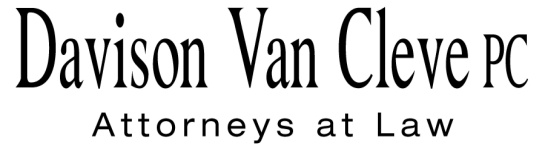 TEL (503) 241-7242     ●     FAX (503) 241-8160     ●     jog@dvclaw.com333 S.W. May 31, 2016Via Electronic Filing and Federal ExpressMr. Steven V. KingExecutive DirectorWashington Utilities & Transportation Commission1300 S. Evergreen Pk. Dr. S.W.P. O. Box 47250Olympia, WA  98504-7250Re:	In the Matter of PUGET SOUND ENERGYPetition for (i) Approval of a Special Contract for Liquefied Natural Gas Fuel Service with Totem Ocean Trailer Express, Inc., and (ii) a Declaratory Order Approving the Methodology for Allocating Costs Between Regulated and Non-regulated Liquefied Natural Gas ServicesDocket UG-151663Dear Mr. King:		Enclosed for filing in the above-referenced docket, please find the original and one (1) copy of the Late-filed Petition to Intervene of the Industrial Customers of Northwest Utilities.		Thank you for your assistance.  If you have any questions, please do not hesitate to call.						Sincerely,						/s/ Jesse O. Gorsuch						Jesse O. GorsuchEnclosurecc:	Service ListCERTIFICATE OF SERVICEI hereby certify that I have this day served the attached Late-filed Petition to Intervene of the Industrial Customers of Northwest Utilities upon the parties shown below by sending a copy via electronic mail and by mailing a copy via First Class U.S. Mail, postage prepaid.DATED this 31st day of May, 2016.Davison Van Cleve, P.C.	/s/ Jesse O. GorsuchJesse O. GorsuchKEN JOHNSON 
Director – Rates & Regulatory Affairs
Puget Sound EnergyP.O. Box 97034, PSE-08NBellevue, WA 98009-9734ken.s.johnson@pse.comSALLY BROWNPATRICK OSHIEBRETT SHEARERAssistant Attorney GeneralWUTCP.O. Box 40128Olympia, WA 98504-0128sbrown@utc.wa.govposhie@utc.wa.govbshearer@utc.wa.govED FINKLEAExecutive DirectorNorthwest Industrial Gas Users545 Grandview DriveAshland, OR 97520efinklea@nwigu.org JASON KUZMAPerkins Coie, LLP10885 N.E. Fourth St.Bellevue, WA 98004-5579JKuzma@perkinscoie.comCHAD STOKESTOMMY BROOKSCable Huston1001 SW Fifth Avenue, Suite 2000Portland, OR 97204-1136cstokes@cablehuston.comtbrooks@cablehuston.com
SIMON FFITCHOffice of the Attorney General800 Fifth Avenue STE 2000Seattle, WA 98104-3188simonf@atg.wa.gov